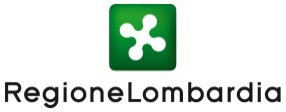 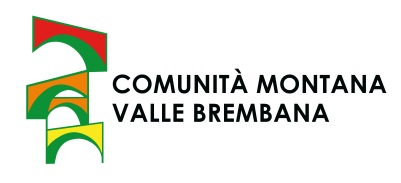 Iniziativa per la “manutenzione e riqualificazione dei sentieri della montagna lombarda”  di cui alla dgr n. 4251 del 30 ottobre 2015Alla Comunità Montana Valle BrembanaVia Don Tondini, 1624014 Piazza Brembana DATI ANAGRAFICI DEL RICHIEDENTEIl/La sottoscritto/aIn qualità di rappresentante legale pro-tempo del Comune……………………………..[cancellare se non di interesse] e/o in rappresentanza dei seguenti Comuni associati…………………………………………….., con la presente aderisce all’Invito a presentare un progetto di riqualificazione dei sentieri della montagna lombarda  e dichiara, sotto la propria responsabilità,  corrispondenti a verità i seguentiTitolo del progettoContenuti del progetto (barrare i contenuti di interesse) sistemazione dello strato di fondazione dei sentieri;  drenaggi;  attraversamenti di corsi d’acqua e fossati;  scale;  barriere e ringhiere;  passaggi recintati;  stabilizzazione di scarpate e versanti;  interventi su franamenti del terreno;  interventi di miglioramento dei punti di attestazione veicolare;  interventi di realizzazione di aree di sosta attrezzate;  adeguamento e/o rifacimento della segnaletica. Descrizione dettagliata del progetto. Coerenza tra gli obiettivi progettuali e le attività finanziabili previste dal bando.Partenariato: elenco dei soggetti coinvolti e descrizione del loro ruoloDescrizione delle fasi del progetto e loro tempistiche indicando obbligatoriamente la data di conclusione (obbligo di avvio dei progetti entro il 30 settembre 2016 e conclusione entro il 31 agosto 2017). Autovalutazione del punteggio assegnabile punteggio minimo per l’ammissibilità al contributo: 20 punti)  Interventi di ordinaria manutenzione quali: sfalcio, taglio piante e vegetazione arbustiva, pulizia   ecc. – punti 10;  Interventi di maggior rilievo e complessità quali: realizzazione di opere, muretti in pietrame, canalette, opere di sostegno, staccionate, ponticelli, regimazione di corsi d’acqua, ecc. - punti 20;   Interventi significativi per l’accesso a un rifugio – punti 7;   Interventi significativi per la connessione e il collegamento tra più rifugi – punti 10;   Integrazione della proposta d’intervento con la previsione di servizi all’escursionista quali: aree picnic, raccolta rifiuti, aree ludiche attrezzate fitness, noleggio biciclette, servizi di guida e/o accompagnamento. Per ogni servizio collegato alla proposta d’intervento – punti 5;  Valorizzazione di itinerari escursionistici interprovinciali o di rilevanza interregionale, transfrontaliera. Per ogni itinerario interessato – punti 20; punteggio aggiuntivo a discrezione dell’ente  Cofinanziamento da parte di soggetti partner coinvolti pari almeno al 10% della spesa ammissibile in aggiunta alla quota già obbligatoriamente a carico del richiedente – ulteriori 10 Punti.  parametri per la valutazione dei pari meritoMaggiore cofinanziamento assicurato dai partner di progetto. Indicare l’entità del cofinanziamento:  ____% della spesa ammissibile Maggiore cofinanziamento assicurato dal comune richiedente in aggiunta alla quota già obbligatoriamente a carico del richiedente. Indicare l’entità del cofinanziamento in aggiunta all’obbligatorio ai sensi del bando: _____ % della spesa ammissibileSentieri inclusi nel catasto CAI;Sentieri inclusi in altri catasti (individuati da carte dei sentieri, pubblicazioni e sim.) o già provvisti di segnaletica;Descrizione del budget di progetto. Descrivere in maniera sintetica le voci di spesa previste per le attività progettuali.  Voci di spesa (computo metrico) per le quali si chiede il contributo regionale,  coerenti con le spese ammissibili previste dal bando. Indicare le modalità di individuazione dei costi di riferimento (prezzario dei lavori forestali di Regione Lombardia o altro documento approvato da autorità pubblica competente).*Riferimento L.R. 34/78Documenti allegati alla domanda:RELAZIONE TECNICA DETTAGLIATA CHE CONTIENE: l’inquadramento generale dell’intervento proposto in relazione al contesto escursionistico di riferimento, ai rifugi valorizzati dalla realizzazione del progetto alle ricadute della proposta d’intervento in relazione agli obbiettivi del presente documento;  il dettaglio degli interventi, che evidenzia  gli elementi oggetto di attribuzione di punteggio, ne giustifica la funzionalità rispetto agli obbiettivi del presente documento e agli obbiettivi della proposta e alle sue ricadute; gli elementi necessari per la verifica dei requisiti soggettivi e oggettivi;il cronoprogramma di realizzazione degli interventi. Il cronoprogramma è accompagnato da una breve nota descrittiva che evidenzia le priorità di realizzazione distinguendo tra tipologia d’intervento e privilegia la realizzazione di opere e di attività che assicurano il contenimento dei tempi di cantierabilità/realizzazione e la velocizzazione dei flussi di spesa del realizzatore; il piano economico preventivo di progetto;  I SEGUENTI DOCUMENTI E DICHIARAZIONI: 	deliberazione di approvazione della proposta progettuale; lettera di impegno da parte di tutti i soggetti coinvolti nella proposta progettuale . Nel caso in cui i soggetti realizzatori siano unioni di Comunideliberazione di approvazione della proposta di intervento del soggetto realizzatore, contenente l’avvenuta approvazione, da parte degli Enti coinvolti della Proposta stessa e degli interventi previsti sul territorio di competenza e l’autorizzazione alla presentazione della domanda di contributo; Nel caso di comuni associati per la gestione del progettola delega al comune capofila da parte degli altri comuni partecipanti ad operare in veste di realizzatore; l’impegno a garantire la quota di copertura finanziaria della proposta d’intervento e l’eventuale quota di cofinanziamento della stessa che deve essere esplicitamente quantificata; QUADRO CARTOGRAFICO DI INSIEME; QUADRO FINANZIARIO COMPLESSIVO; QUADRO DATI E DICHIARAZIONI;DOCUMENTAZIONE E RELAZIONI TECNICHE (ALLEGATI DI PROGETTO). E a tal fine, consapevole che le dichiarazioni mendaci, e le falsità negli atti e l’uso di falsi atti sono puniti ai sensi del codice penale e delle leggi vigenti in materia (art. 76 D.P.R. n. 445/2000) e che la falsa dichiarazione comporta la decadenza dei benefici del Bando (art. 75 D.P.R. n. 445/2000),DICHIARASotto la propria responsabilità:che i sentieri montani oggetto degli interventi ricadono su sedimi di proprietà o in disponibilità dei comuni,  o che comunque insistono sul demanio pubblico o che rappresentano servitù ad uso pubblico;di aver preso visione del BANDO  e di accettarne integralmente ed incondizionatamente tutto il contenuto;che né il richiedente, né gli eventuali Comuni associati, né i partner  hanno  usufruito di contributi per lo stesso intervento da parte di Regione Lombardia;SI IMPEGNAa comunicare tempestivamente alla Comunità Montana  ogni eventuale variazione,  concernente le informazioni contenute nella presente;a rendersi disponibile ad eventuali ispezioni, per la verifica delle dichiarazioni rese;COMUNICAChe le coordinate bancarie sul quale accreditare il contributo sono:Codice IBAN  ______________________________Che il referente che seguirà l'iter tecnico/amministrativo di ammissione al Bando è:Nome e cognome _____________________________________Tel. / Cell. __________________________________________Mail _______________________________________________Luogo e dataIl Legale Rappresentante___________________________(allegare copia della carta di identità)Nome e cognome: Codice fiscale Data di nascita Luogo di nascita Indirizzo di residenza Voci di spesa ritenute Ammissibili   (Per ogni voce specificare in quale fase di progetto si sostiene la spesa)1.2.3.4.…….Descrizione SpesaImporto(comprensivo di IVA solo se l’IVA rappresenta un costo)Importo ammesso a finanziamento regionale  (a cura della Comunità Montana)Totale Spesa Totale spese ammissibili €Costo totale del progetto €Contributo richiesto a Regione Lombardia (min. € 5.000,00 - max. € 18.000,00 o € 25.000,00 in caso di comuni associati)€  Costo a carico di….. (indicare il o i soggetti che si faranno carico dei costi residuali. Nel caso i soggetti siano più di uno, indicare la quota a carico di ogni singolo soggetto) €         ENTE…………..€       ENTE………………€       ENTE………….€Percentuale del contributo richiesto a Regione Lombardia (calcolata sul totale delle spese ammissibili – 50%, elevata a 80% * se trattasi di Comune con popolazione inferiore a 5.000 abitanti. In caso di Associazione dei Comuni, la percentuale viene elevata a 80% se tutti i Comuni rientrano nel requisito previsto di popolazione) .                   %